Муниципальное бюджетное общеобразовательное учреждение«Средняя общеобразовательная школа №36»Игровой конкурс«Путешествие в Страну знаний английского языка»(для учащихся 3-4 классов)Провела: учитель английского языкаКилькина Л.И.Новокузнецк, 2019 годИгровой конкурс«Путешествие в Страну знаний английского языка»(для учащихся 3-4 классов)Цели и задачи:Повышать интерес к изучению английского языка.Активизировать лексическо-грамматические навыки и умения, устную речь.Расширять кругозор, развивать лингвострановедческую компетенцию обучающихся.Условия игры:1. Игра проводится между двумя командами (5-6 человек). Команды придумывают себе название.2. Жюри оценивает выступления команд на каждом этапе конкурса.3. Зрители (остальные ученики классов) заранее готовятся по заданиям и, выступая в перерывах между конкурсами, приносят баллы своим командам.4. Ведущий объясняет и раздает задания.Ход игры:Вступительное слово ведущего: Мы отправляемся в Страну знаний. Представьте, что вы – пассажиры поезда, который будет путешествовать по необычной стране. Во время поездки наш поезд будет останавливаться на разных станциях, где пассажиров ожидают различные задания. Выполнение заданий оценивает жюри.Этапы игры:1. Ведущий: Я – водитель поезда. Прежде, чем отправиться в дорогу, объявляю станцию «Acquaintance» (Знакомство). Каждая встреча начинается с приветствия и знакомства. Попросим команды представиться. (Каждый член команды приветствует собравшихся на английском языке и рассказывает о себе: имя, возраст, где живет, любимый предмет, хобби и т.д.).My name is …My surname is …I am … years old.I am Russian.I am from …My address is… My favorite season (subject, sport) is…Myhobbyis…2. Станция «Соuntries» (Англо-язычные страны). Теперь мы знакомы со всемиучастниками игры и можем отправляться в путь. Все участники из России. Но они многознают о странах, где говорят на английском языке. И сейчас они нам расскажут об этом. Вопросы: 1. Назвать страны и их столицы.  (США –Вашингтон, Канада – Оттава, Австралия – Канберра, Новая Зеландия – Веллингтон,  Соединенное королевство Великобритании – Лондон)2.Назвать части Соединенного Королевства и их столицы. Англия – Лондон, Уэльс – Кардиф, Шотландия – Эдинбург, северная Ирландия - Белфаст3. Станция «Alphabet» (Алфавит).А теперь наши участники продемонстрируют знание английского языка. Изучение я зыка начинается с алфавита. Попросим по одному представителю от каждой команды рассказать алфавит. 4. Станция «Reading» (Чтение).Мы убедились, что ребята знают алфавит и надеемся, что они умеют хорошо читать и им не составит труда расшифровать записи, сделанные на английском языке, зашифрованные цифрами по порядку алфавита. Расшифруйте следующую фразу:9 8 1 4 12 21 14 3 8 1 20 8 15 13 5.(Ответ:Ihadlunchathome.)5. А сейчас мы прибыли на станцию «Words» (Слова). Ребята по очереди должны назвать как можно больше слов по теме «Школа».6. Станция «Poetry» (Поэзия). Здесь мы вынуждены задержаться: пропускаем встречный проезд. Но мы не будем скучать. Все участники встречи, включая зрителей, читают стихи на английском языке.7. Станция «Proverbs» (Пословицы). Мы знаем не только стихи, но и пословицы. Нужно составить английскую пословицу из двух карточек, на одной написано начало пословицы, на другой – окончание. Читаемпословицы.East or westhome is best.Better late 	than never.Two heads are 	better than one.8. Станция «Music» (Музыка). Мы умеем и петь на английском языке. Участники команд и зрители поют английские песни.9. Станция «Grammar» (Грамматика). Для хорошего знания языка надо знать его грамматику. Ребята должны выполнить грамматические задания:1. назвать 2-ую форму неправильных глаголов:делать (make – made)иметь (have – had)идти (go – went)покупать (buy – bought)пить (drink - drank)2. назвать прилагательные и их антонимы на английском языке:Большой (маленький)хороший (плохой)Новый (старый)Толстый (тонкий)Высокий (короткий).10. Станция «Story» (Рассказ). Ребята знают буквы, слова, грамматику. Значит, могут говорить по-английски. Сейчас они расскажут нам, как они проводят свой день.11. Сейчас ребятам предстоит выполнить нелегкое задание - разгадать кроссворд на английском языке. Станция «Crossword» (Кроссворд). u По горизонтали:Рыба, Яблоко, Сливки, Бекон, Суп, Фрукты, Сосиска, Мясо, МаслоПо вертикали получается слово: hamburger.12. А сейчас мы прибыли на станцию «Finish» (Финиш). Жюри подводит итоги. Проводится награждение победителей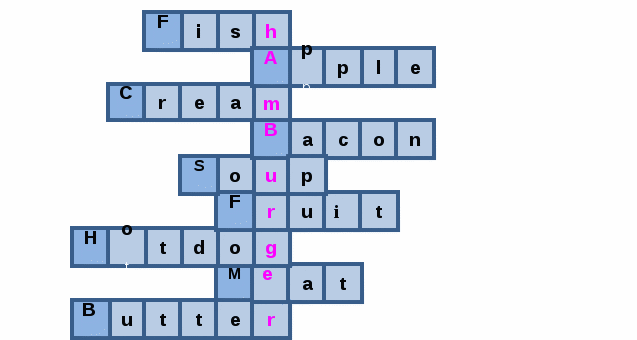 